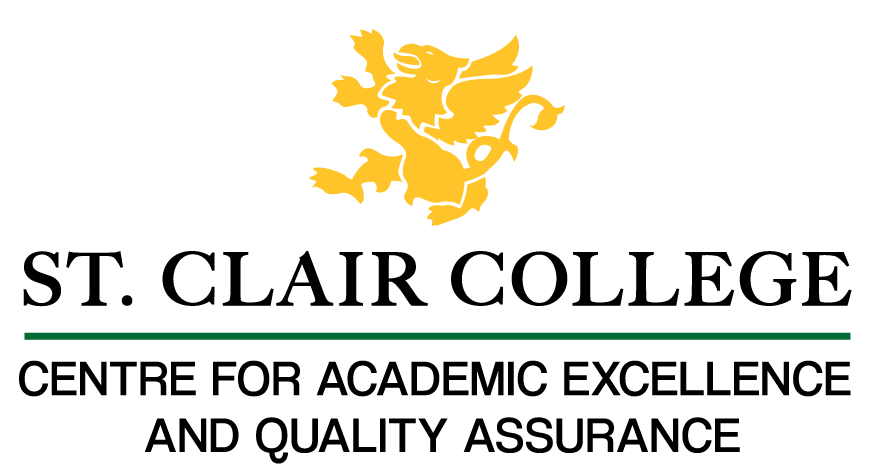 Faculty Tech Tips SheetAdding Alternate Text to an Image in Blackboard Learn OriginalThe process for adding Alt Tags in Blackboard Learn Original is straightforward:1. Select + from the Text Menu and select the image you want to insert.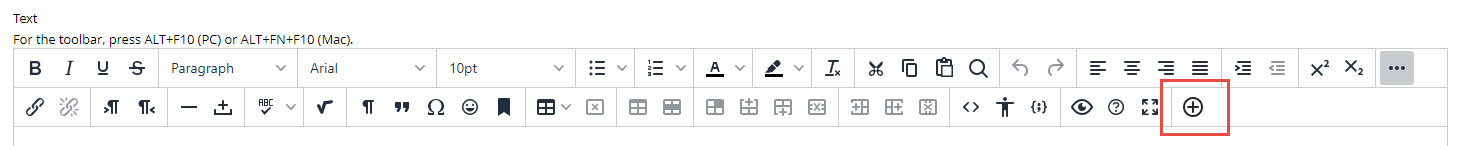 2. Right click and select Image from the drop-down menu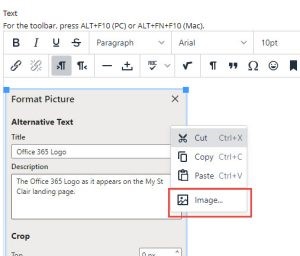 4. Add your alt tag to the box marked Alternative Text in the Format Picture dialog box.5. Click Save.ResourcesBlackboard Guides: Insert Images in the EditorAdding Images to Blackboard video walkthrough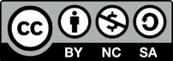 This work is licensed by St. Clair College under a Creative Commons Attribution-Non Commercial Share Alike 4.0 International License. Last edited: 2023-02-17